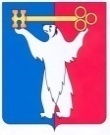 АДМИНИСТРАЦИЯ ГОРОДА НОРИЛЬСКАКРАСНОЯРСКОГО КРАЯРАСПОРЯЖЕНИЕ04.05.2016	    г.Норильск	              № 1957О внесении изменения в распоряжение Администрации города Норильска 
от 19.07.2013 №3864В связи со структурными изменениями в Администрации города Норильска,Внести в Перечень муниципальных программ муниципального образования город Норильск на 2016-2018 годы, утвержденный распоряжением Администрации города Норильска от 19.07.2013 №3864 (далее – Перечень МП), следующее изменение:В графе «Ответственный исполнитель (разработчик) / соисполнитель муниципальной программы» строки 12.3 Перечня МП слова «Контрольно-ревизионное управление» заменить словами «Контрольно-ревизионный отдел».Разместить настоящее распоряжение на официальном сайте муниципального образования город Норильск.Настоящее распоряжение вступает в силу с даты его подписания и распространяет свое действие на правоотношения, возникшие с 01.01.2016.И.о. Руководителя Администрации города Норильска                                      Е.Ю. Поздняков